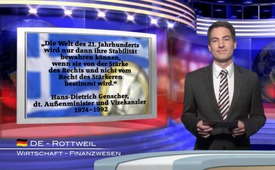 Долги из пакета помощи необязательно возвращать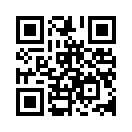 Многие сомневаются, что Греция когда-либо сможет вернуть свои долги. В своём заключении, Профессор Шахтшнейдер заверяет, что они вовсе и не обязаны их вернуть, потому что «привязка» финансовой помощи к проведению реформ противозаконна и безнравственна.Долги из пакета помощи необязательно возвращать

Многие сомневаются, что Греция когда-либо сможет вернуть свои долги. В своём заключении, Профессор Шахтшнейдер заверяет, что они вовсе и не обязаны их вернуть, потому что «привязка» финансовой помощи к проведению реформ противозаконна и безнравственна. 
Однако именно так действует политика спасения евро: фактически Греция не имеет право на финансовую помощь, не покорившись требованиям ЕС. По словам Шахтшнейдера, существует альтернативный вариант, чтобы освободиться из этих «когтей», и это очень просто: выйти из Евросоюза и ввести собственную валюту, которая может девальвировать. Ещё Платон и Аристотель учили, что автаркия является условием для существования государства, потому что народ должен жить, исходя из собственной силы. Не может ли это быть путеводителем и для других стран еврозоны?
Следующая цитата бывшего министра инностранных дел и вице-канцлера Ганс-Дитриха Геншера, пожалуй, может побудить нас изменить курс политики в Еврозоне:

«Мир 21-го века только тогда сможет сохранить стабильность, если он будет руководствоваться силой закона, а не законом сильного».от bl.Источники:http://www.wissensmanufaktur.net/griechenland-staatsschuldenМожет быть вас тоже интересует:---Kla.TV – Другие новости ... свободные – независимые – без цензуры ...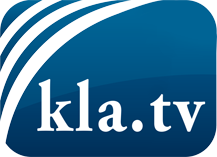 О чем СМИ не должны молчать ...Мало слышанное от народа, для народа...регулярные новости на www.kla.tv/ruОставайтесь с нами!Бесплатную рассылку новостей по электронной почте
Вы можете получить по ссылке www.kla.tv/abo-ruИнструкция по безопасности:Несогласные голоса, к сожалению, все снова подвергаются цензуре и подавлению. До тех пор, пока мы не будем сообщать в соответствии с интересами и идеологией системной прессы, мы всегда должны ожидать, что будут искать предлоги, чтобы заблокировать или навредить Kla.TV.Поэтому объединитесь сегодня в сеть независимо от интернета!
Нажмите здесь: www.kla.tv/vernetzung&lang=ruЛицензия:    Creative Commons License с указанием названия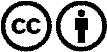 Распространение и переработка желательно с указанием названия! При этом материал не может быть представлен вне контекста. Учреждения, финансируемые за счет государственных средств, не могут пользоваться ими без консультации. Нарушения могут преследоваться по закону.